    “21” январь 2020 й.                                   №  5                                         “21”января 2020 г.     Подольск ауылы                                                                                             село ПодольскО дополнительных мерах по стабилизации обстановки с пожарами, недопущению гибели и травмирования на них людей на территории сельского поселения Таналыкский сельсовет муниципального района Хайбуллинский район Республики Башкортостан       В соответствии с Федеральным законом от 06.10.2003 № 131-ФЗ «Об общих принципах организации местного самоуправления в Российской Федерации», Федеральным законом от 21.12.1994 № 69-ФЗ «О пожарной безопасности», Администрация сельского поселения Таналыкский сельсовет муниципального района Хайбуллинский район Республики Башкортостан постановляет:      1. Утвердить План мероприятий о дополнительных мерах по стабилизации обстановки с пожарами, недопущению гибели и травмирования на них людей на территории сельского поселения Таналыкский сельсовет. (Приложение 1).     2. Организовать распространение в местах массового пребывания людей листовок, информирующих граждан о мерах пожарной безопасности и действиях в случае возникновения пожара.     3. Провести корректировку списка лиц, относящихся к категории «группа риска», неблагополучных и многодетных семей, а также других социальноопасных граждан по территории сельского поселения.    4. Провести проверку состояния источников противопожарного водоснабжения. Принять дополнительные меры по устройству незамерзающих прорубей на водоемах, а также обеспечению подъездов к ним.     5. В соответствии к Договорами по расчистке дорог в зимнее время повысить требовательность к своевременной расчистке дорог от снега к населенным пунктам и по улицам.     6. Контроль за исполнением настоящего постановления оставляю за собой.   Глава сельского поселения	И.К.СулеймановПриложение 1 к постановлениюАдминистрации сельского поселенияТаналыкский сельсовет муниципального района Хайбуллинский район Республики Башкортостанот 21.01.2020 № 5ПЛАНмероприятий о дополнительных мерах по стабилизации обстановки с пожарами, недопущению гибели и травмирования на них людей на территории сельского поселения Таналыкский сельсоветБАШКОРТОСТАН РЕСПУБЛИКАһЫХӘЙБУЛЛА РАЙОНЫМУНИЦИПАЛЬ РАЙОНЫТАНАЛЫК АУЫЛ СОВЕТЫАУЫЛ БИЛӘМӘҺЕХАКИМИӘТМ. Ғәфүри  урамы, 16, Подольск  ауылы, 453805тел/факс (34758) 2-63-82e-mail: tanalik1@rambler.ru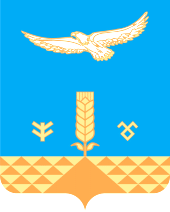 АДМИНИСТРАЦИЯсельского поселенияТАНАЛЫКСКИЙ сельсоветМУНИЦИПАЛЬНОГО РАЙОНА ХАЙБУЛЛИНСКИЙ РАЙОНРеспублики Башкортостанул.М.Гафури ,16 с. Подольск,453805тел/факс (34758) 2-63-82e-mail: tanalik1@rambler.ruОКПО 04281160,ОГРН 1020202037239, ИНН/КПП 0248000912/0248011001ОКПО 04281160,ОГРН 1020202037239, ИНН/КПП 0248000912/0248011001ОКПО 04281160,ОГРН 1020202037239, ИНН/КПП 0248000912/0248011001          КАРАР                                           ПОСТАНОВЛЕНИЕ№ п/пНаименование мероприятийДата и место проведенияОтветственные1Корректировка списка лиц, относящихся к категории «группа риска», многодетные семьи, инвалидыЯнваряУправляющий делами2Организовать работу по распространению листовок в местах массового пребывания людей (магазины, почтовые отделения, колодцы и т.п.)По мере необходимостиУправляющий делами3Встреча с населением по вопросам разъяснения требований пожарной безопасности в жилье и порядка действий в случае возникновения пожара, по недопущению взрывов газа Январь-февральГлава сельского поселения4Провести обходы лиц, относящихся к категории «группа риска», многодетных семей, инвалидов и других социальноопасных граждан и провести инструктажи по соблюдению мер пожарной безопасностиЯнварь-февральГлава сельского поселения5Проверка состояния источников противопожарного водоснабжения на территории поселения. Принять меры к устройству незамерзающих прорубей на водоёмах, а также обеспечению подъездов к нимЯнварь-мартГлава сельского поселения6Расчистка дорог и подъездных путейЯнварь - мартГлава сельского поселения